財團法人先鋒品質管制學術研究基金會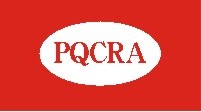 應徵參加第 44 屆全國金銀獎品管圈選拔(線上活動)申  請  表□  願意推薦優秀品管圈參加□  因事未能參加  ※請填妥本申請表於2021年10月22日(五) 17:00前回傳全國品管圈總部。  ※俟報名完成後，本基金會將另函通知繳交書面資料及繳費事宜。  ※如報名未達10圈(含以上)，本基金會保留取消舉辦線上發表之權利。  ※如遇活動取消，計劃參加2022-ICQCC之機構，本基金會將另訂審查辦法。附　件 第44屆全國金銀獎品管圈選拔(線上活動)各階段作業流程〔請配合參照全國金銀獎品管圈選拔(線上活動)辦法〕以上各項作業時程供參考，如有調整時，請以本基金會最新公告為準。企業/醫院全銜企業/醫院全銜發表圈圈名發表圈圈名圈成立日期圈成立日期圈　 齡年     月改善主題件數改善主題件數共       件共       件共       件發表主題發表主題發表主題之活動期間發表主題之活動期間      年      月 ～　   年      月      年      月 ～　   年      月      年      月 ～　   年      月推薦機構地　　址推薦機構聯 絡 人職   稱推薦機構電    話分   機推薦機構傳    真推薦機構E-mail書面審查結果書面審查結果(本欄由主辦單位填寫)(本欄由主辦單位填寫)(本欄由主辦單位填寫)企業/醫院推薦章企業/醫院推薦章事　　項日　　期說　　明發表圈報名2021年10月01日起2021年10月22日止※報名應繳交資料：應徵參加第44屆全國金銀獎品管圈選拔(線上活動)申請表(附件一)發表圈繳交書面資料電子檔即可2021年10月29日前※亦可連同申請表於報名時一併繳交報名受理後，本總部將發函通知繳交書面資料、第一階段繳費事宜。應繳交資料如下：全國金銀獎品管圈選拔(線上活動)推薦書、圈員名冊、活動狀況說明書（附件二，共三張表單）依書面資料整理要點整理後之資料（附件三）繳交第一階段費用(待通知再繳費即可)發表圈繳交書面資料電子檔即可2021年10月29日前※亦可連同申請表於報名時一併繳交報名受理後，本總部將發函通知繳交書面資料、第一階段繳費事宜。應繳交資料如下：全國金銀獎品管圈選拔(線上活動)推薦書、圈員名冊、活動狀況說明書（附件二，共三張表單）依書面資料整理要點整理後之資料（附件三）繳交第一階段費用(待通知再繳費即可)發表圈繳交書面資料電子檔即可2021年10月29日前※亦可連同申請表於報名時一併繳交報名受理後，本總部將發函通知繳交書面資料、第一階段繳費事宜。應繳交資料如下：全國金銀獎品管圈選拔(線上活動)推薦書、圈員名冊、活動狀況說明書（附件二，共三張表單）依書面資料整理要點整理後之資料（附件三）繳交第一階段費用(待通知再繳費即可)發表圈繳交書面資料電子檔即可2021年10月29日前※亦可連同申請表於報名時一併繳交報名受理後，本總部將發函通知繳交書面資料、第一階段繳費事宜。應繳交資料如下：全國金銀獎品管圈選拔(線上活動)推薦書、圈員名冊、活動狀況說明書（附件二，共三張表單）依書面資料整理要點整理後之資料（附件三）繳交第一階段費用(待通知再繳費即可)書面審查結果通知2021年11月05日前本總部將發函通知書面審查結果書面審查合格之機構繳交第二階段費用書面審查合格之機構依通知時間安排遠距審查事宜辦理申請全國金質圈長獎2021年11月12日前搭配參閱「全國金質圈長獎申請辦法」遠距審查暫定2021年11月15日至2021年11月19日間本總部將安排遠距審查時段，進行視訊審查，溝通並了解發表圈活動狀況，詳細時間及作法將於書面審查通過後，另以函文通知。遠距審查預計安排6位評委，以Zoom分組討論方式進行，發表圈長需安排圈員一對一應對。(如圈員人數不及6位，再由評審長進行調整。)審查結果通知及評審建議書暫定2021年12月03日前提供本總部將發函通知遠距審查結果及遠距審查評審建議書，供 貴圈參酌及修正。繳交修正版書面資料及發表影片2021年12月10日前遠距審查合格之圈：繳交第三階段費用繳交修改後之完整書面資料→供評審複審評定成績繳交發表影片(15分鐘內)→參選人氣獎評審複審資料臉書分享各圈發表影片暫定2021年12月13日至2021年12月17日間預計12月17日揭曉選拔成績人氣獎評定方式：影片按讚數達最高之圈，將獲頒人氣獎！(按讚期間預計12/13～12/17 下午3點截止)